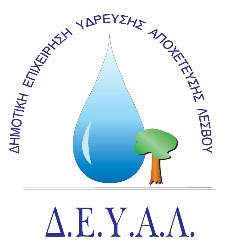 ΕΝTΥΠΟ ΟΙΚΟΝΟΜΙΚΗΣ ΠΡΟΣΦΟΡΑΣ---------------------------------------- (Τόπος και ημερομηνία) Ο ΠΡΟΣΦΕΡΩΝ(ονοματεπώνυμο και σφραγίδα υπογραφόντων) Δημοτική Επιχείρηση Ύδρευσης Αποχέτευσης ΛέσβουΤΜΗΜΑ ΠΡΟΜΗΘΕΙΩΝΤαχ. Δ/νση	: Ελ. Βενιζέλου 13-17Ταχ. Κωδ.	: 81132 ΜυτιλήνηΠληροφορίες	: Πολυχρόνης Γιάννης                            Γεωργακή Μαρία Τηλέφωνο	: 2251041966Ε-mail	           : promithion@deyamyt.gr                                                 ΠΡΟΜΗΘΕΙΑ:Προμήθεια ψυχρής ασφάλτου για τις ανάγκες της Δ.Ε.Υ.Α. ΛέσβουΔημοτική Επιχείρηση Ύδρευσης Αποχέτευσης ΛέσβουΤΜΗΜΑ ΠΡΟΜΗΘΕΙΩΝΤαχ. Δ/νση	: Ελ. Βενιζέλου 13-17Ταχ. Κωδ.	: 81132 ΜυτιλήνηΠληροφορίες	: Πολυχρόνης Γιάννης                            Γεωργακή Μαρία Τηλέφωνο	: 2251041966Ε-mail	           : promithion@deyamyt.gr                      ΑΡΙΘΜΟΣ ΜΕΛΕΤΗΣ:112/2022Δημοτική Επιχείρηση Ύδρευσης Αποχέτευσης ΛέσβουΤΜΗΜΑ ΠΡΟΜΗΘΕΙΩΝΤαχ. Δ/νση	: Ελ. Βενιζέλου 13-17Ταχ. Κωδ.	: 81132 ΜυτιλήνηΠληροφορίες	: Πολυχρόνης Γιάννης                            Γεωργακή Μαρία Τηλέφωνο	: 2251041966Ε-mail	           : promithion@deyamyt.gr                      ΧΡΗΜΑΤΟΔΟΤΗΣΗ: ΙΔΙΟΙ ΠΟΡΟΙ ΔΕΥΑΛΔημοτική Επιχείρηση Ύδρευσης Αποχέτευσης ΛέσβουΤΜΗΜΑ ΠΡΟΜΗΘΕΙΩΝΤαχ. Δ/νση	: Ελ. Βενιζέλου 13-17Ταχ. Κωδ.	: 81132 ΜυτιλήνηΠληροφορίες	: Πολυχρόνης Γιάννης                            Γεωργακή Μαρία Τηλέφωνο	: 2251041966Ε-mail	           : promithion@deyamyt.gr                      ΠΡΟΫΠΟΛΟΓΙΣΜΟΣ:9.000,00€ χωρίς Φ.Π.Α.α/αΠεριγραφή ΥλικούΜον. Μετρ.ΠοσότηταΤιµή Μον. (Σε €)Δαπάνη (Σε €)1. Έτοιμο ψυχρό ασφαλτόμιγμα Σύσταση: Ασβεστολιθικό υλικό Υδατοαπορροφητικότητα αδρανών (ΑΑSΗΤΟ Τ- 85): 1%Ειδικό βάρος αδρανών (AASHTO T- 85): 2,7g/cm3Συσκευασία: Δοχείο ή σάκκος των 25 κιλών. (CPV 44113620-7)Τεμ.1.500,00ΔΑΠΑΝΗ (χωρίς Φ.Π.Α)ΔΑΠΑΝΗ (χωρίς Φ.Π.Α)ΔΑΠΑΝΗ (χωρίς Φ.Π.Α)ΔΑΠΑΝΗ (χωρίς Φ.Π.Α)ΔΑΠΑΝΗ (χωρίς Φ.Π.Α)Φ.Π.Α (17%)Φ.Π.Α (17%)Φ.Π.Α (17%)Φ.Π.Α (17%)Φ.Π.Α (17%)ΣΥΝΟΛΙΚΗ ΔΑΠΑΝΗ (αριθμητικώς)ΣΥΝΟΛΙΚΗ ΔΑΠΑΝΗ (αριθμητικώς)ΣΥΝΟΛΙΚΗ ΔΑΠΑΝΗ (αριθμητικώς)ΣΥΝΟΛΙΚΗ ΔΑΠΑΝΗ (αριθμητικώς)ΣΥΝΟΛΙΚΗ ΔΑΠΑΝΗ (αριθμητικώς)